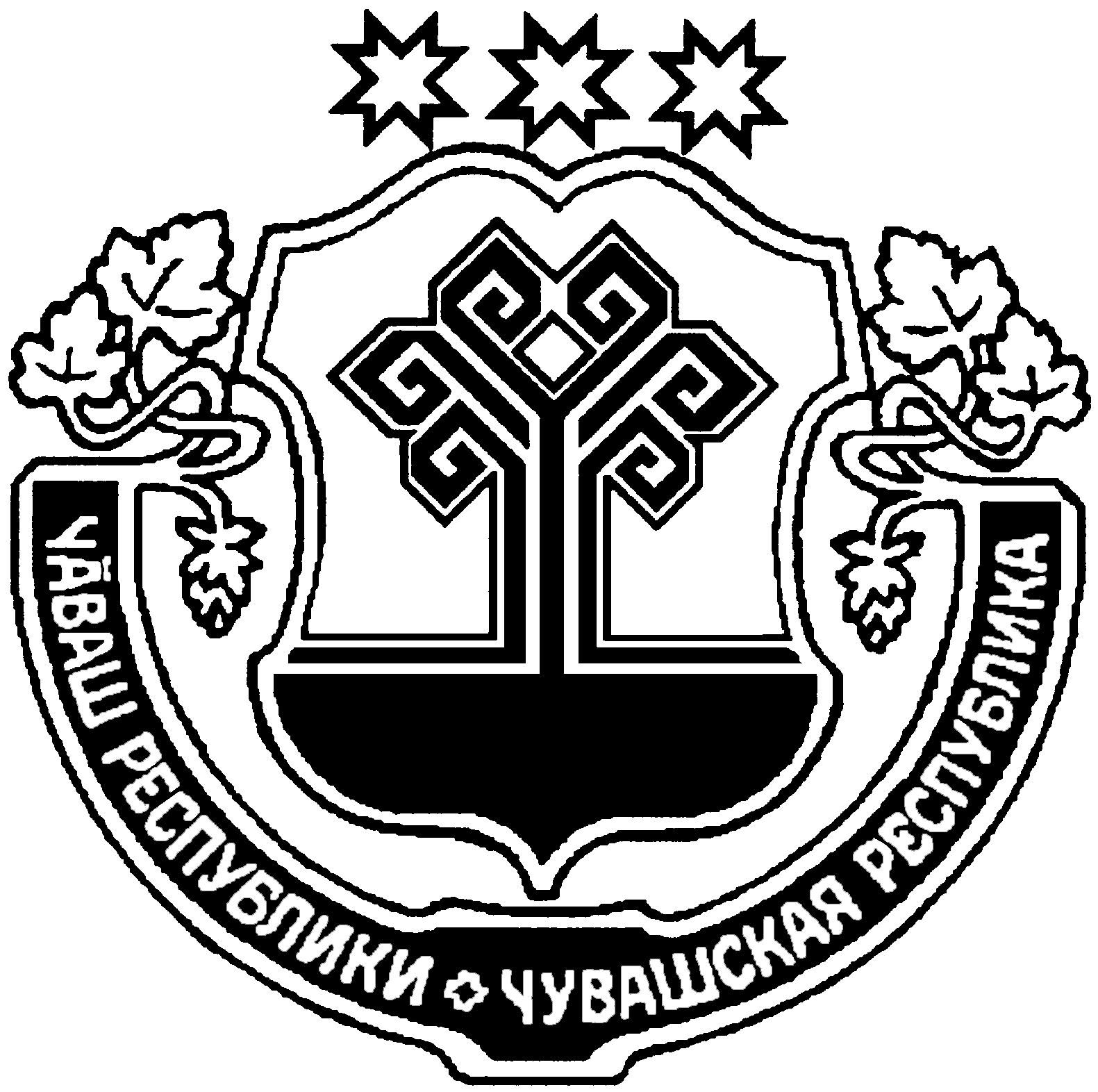     Об утверждении Кодекса этики и    служебного поведения муниципальных           служащих администрации Питишевского    сельского поселения Аликовского района     Чувашской Республики              В соответствии с Уставом Питишевского сельского поселения Аликовского района, в целях установления этических норм и правил служебного поведения муниципальных служащих администрации Аликовского района Чувашской Республики, достойного выполнения ими своей профессиональной деятельности, а также содействия укреплению авторитета муниципального служащего, доверия граждан и обеспечению единой нравственно-нормативной основы поведения муниципальных служащих постановляю:              1. Утвердить Кодекс этики и служебного поведения муниципальных служащих администрации Питишевского сельского поселения Аликовского района (прилагается).              2. Постановление главы администрации Питишевского сельского поселения Аликовского района от 20.05.2015 №23  «Об утверждении Кодекса этики и служебного поведения        муниципальных       служащих администрации Питишевского сельского поселения         Аликовского        района Чувашской Республики» признать утратившим силу.             3. Настоящее постановление вступает в силу после его официального опубликования.Глава  Питишевского сельского поселения                                                                                            А.Ю.ГавриловаУтвержден
постановлением администрации Питишевского сельского поселения
Аликовского района
от 12.01.2021 г. N 02Кодексэтики и служебного поведения муниципальных служащих администрации Питишевского сельского поселения Аликовского района Чувашской Республики                                                1. Общие положения              1.1. Кодекс этики и служебного поведения муниципальных администрации Питишевского сельского поселения Аликовского района  (далее - Кодекс этики и служебного поведения) разработан в соответствии с положениями Конституции Российской Федерации, Конституции Чувашской Республики, федеральных законов от 02.03.2007 N 25-ФЗ "О муниципальной службе в Российской Федерации", от 25.12.2008 N 273-ФЗ "О противодействии коррупции", Закона Чувашской Республики от 05.10.2007 N 62 "О муниципальной службе в Чувашской Республике", Устава Питишевского сельского поселения Аликовского района и иных нормативных правовых актов и основан на общепризнанных нравственных принципах.             1.2. Кодекс этики и служебного поведения представляет собой свод общих принципов профессиональной служебной этики и основных правил служебного поведения, которыми должны руководствоваться муниципальные служащие администрации Питишевского сельского поселения Аликовского района (далее - муниципальные служащие), независимо от замещаемой ими должности.Кодекс этики и служебного поведения призван способствовать безупречному исполнению муниципальными служащими возложенных на них служебных обязанностей, содействовать повышению правовой и нравственной культуры муниципальных служащих, укреплению авторитета органов местного самоуправления и администрации Питишевского сельского поселения Аликовского района (далее - Администрация).              1.3. Гражданин Российской Федерации, поступающий на муниципальную службу в администрацию Питишевского сельского поселения Аликовского района (далее - муниципальная служба), обязан ознакомиться с положениями Кодекса этики и служебного поведения и соблюдать их в процессе своей служебной деятельности.              1.4. Муниципальные служащие должны принимать все необходимые меры для соблюдения положений Кодекса этики и служебного поведения, а каждый гражданин Российской Федерации вправе ожидать от муниципального служащего поведения в отношениях с ним в соответствии с положениями Кодекса этики и служебного поведения.              1.5. Целью Кодекса этики и служебного поведения является установление этических норм и правил служебного поведения муниципальных служащих для достойного выполнения ими своей профессиональной деятельности, а также содействие укреплению авторитета муниципальных служащих, доверия граждан к Администрации и обеспечение единых норм поведения муниципальных служащих.             1.6. Кодекс этики и служебного поведения призван повысить эффективность выполнения муниципальными служащими своих должностных обязанностей.1.7. Кодекс этики и служебного поведения служит основой для формирования должной морали в сфере муниципальной службы, уважительного отношения к муниципальной службе в общественном сознании, а также выступает как институт общественного сознания и нравственности муниципальных служащих, их самоконтроля.             1.8. Знание и соблюдение муниципальными служащими положений Кодекса этики и служебного поведения является одним из критериев оценки качества их профессиональной деятельности и служебного поведения.         2. Основные принципы и правила служебного поведения муниципальных служащих             2.1. Основные принципы служебного поведения муниципальных служащих являются основой поведения граждан Российской Федерации в связи с нахождением их на муниципальной службе.             2.2. Муниципальные служащие, сознавая ответственность перед государством, обществом и гражданами, призваны:             а) исполнять должностные (служебные) обязанности добросовестно и на высоком профессиональном уровне в целях обеспечения эффективной работы Администрации;              б) исходить из того, что признание, соблюдение и защита прав и свобод человека и гражданина определяют основной смысл и содержание деятельности как Администрации, так и муниципальных служащих;             в) осуществлять свою деятельность в пределах своих должностных (служебных) обязанностей и полномочий Администрации;              г) обеспечивать равное, беспристрастное отношение ко всем физическим и юридическим лицам, не оказывать предпочтение каким-либо общественным или религиозным объединениям, профессиональным или социальным группам, гражданам и организациям и не допускать предвзятости в отношении таких объединений, групп, граждан и организаций;              д) исключать действия, связанные с влиянием каких-либо личных, имущественных (финансовых) и иных интересов, препятствующих добросовестному исполнению должностных (служебных) обязанностей;             е) соблюдать ограничения и запреты, исполнять обязанности, установленные законодательством Российской Федерации и законодательством Чувашской Республики;             ж) соблюдать нейтральность, исключающую возможность влияния на их профессиональную служебную деятельность решений политических партий и общественных объединений;              з) соблюдать нормы служебной, профессиональной служебной этики и правила делового поведения;              и) проявлять корректность и внимательность в обращении с гражданами и должностными лицами;               к) проявлять терпимость и уважение к нравственным обычаям и традициям народов Российской Федерации и других государств, учитывать культурные и иные особенности различных этнических, социальных групп и конфессий, способствовать межнациональному и межконфессиональному согласию;               л) принимать предусмотренные законодательством Российской Федерации меры по недопущению возникновения конфликта интересов и урегулированию возникших случаев конфликта интересов;               м) воздерживаться от поведения, которое могло бы вызвать сомнение в объективном исполнении ими должностных (служебных) обязанностей, а также избегать конфликтных ситуаций, способных нанести ущерб их репутации или авторитету Администрации;              н) не использовать служебное положение для оказания влияния на деятельность государственных органов, органов местного самоуправления, организаций, должностных лиц, государственных (муниципальных) служащих и граждан при решении вопросов личного характера;              о) не допускать публичные высказывания, суждения и оценки, в том числе в средствах массовой информации, в отношении деятельности государственных органов, их руководителей, если это не входит в их должностные (служебные) обязанности;              п) соблюдать установленные в Администрации правила публичных выступлений и предоставления служебной информации;              р) уважительно относиться к деятельности представителей средств массовой информации по информированию общества о работе Администрации, а также оказывать содействие в получении достоверной информации в установленном порядке;             с) воздерживаться в публичных выступлениях, в том числе в средствах массовой информации, от обозначения стоимости в иностранной валюте (условных денежных единицах) на территории Российской Федерации товаров, работ, услуг и иных объектов муниципальных прав, за исключением случаев, когда это необходимо для точной передачи сведений либо предусмотрено законодательством Российской Федерации, международными договорами Российской Федерации, обычаями делового оборота;             т) постоянно стремиться к обеспечению как можно более эффективного распоряжения ресурсами, находящимися в сфере их ответственности.             2.3. Муниципальные служащие обязаны соблюдать Конституцию Российской Федерации, федеральные конституционные и федеральные законы, иные нормативные правовые акты Российской Федерации, Конституцию Чувашской Республики, законы Чувашской Республики, иные нормативные правовые акты Чувашской Республики, муниципальные нормативные правовые акты и обеспечивать их исполнение.              2.4. Муниципальные служащие в своей деятельности не должны допускать нарушения законов и иных нормативных правовых актов исходя из политической, экономической целесообразности либо по иным мотивам.              2.5. Муниципальные служащие обязаны противодействовать проявлениям коррупции и предпринимать меры по ее профилактике в порядке, установленном законодательством Российской Федерации.             2.6. Муниципальные служащие при исполнении ими должностных обязанностей не должны допускать личную заинтересованность, которая приводит или может привести к конфликту интересов.           При назначении на должность муниципальной службы и исполнении должностных обязанностей муниципальный служащий обязан заявить о наличии или возможности наличия у него личной заинтересованности, которая влияет или может повлиять на надлежащее исполнение им должностных обязанностей.           2.7. Муниципальные служащие обязаны представлять сведения о своих доходах, об имуществе и обязательствах имущественного характера, а также сведения о доходах, об имуществе и обязательствах имущественного характера своих супруги (супруга) и несовершеннолетних детей в порядке, установленном нормативными правовыми актами Российской Федерации и нормативными правовыми актами Чувашской Республики, муниципальными нормативными правовыми актами.           2.8. Муниципальные служащие обязаны представлять сведения о своих расходах, а также о расходах своих супруги (супруга) и несовершеннолетних детей в случаях и порядке, установленных Федеральным законом "О контроле за соответствием расходов лиц, замещающих государственные должности, и иных лиц их доходам".           2.9. Муниципальные служащие обязаны уведомлять представителя нанимателя (работодателя), органы прокуратуры Российской Федерации или другие государственные органы обо всех случаях обращения к ним каких-либо лиц в целях склонения их к совершению коррупционных правонарушений.            Уведомление о фактах обращения в целях склонения к совершению коррупционных правонарушений, за исключением случаев, когда по данным фактам проведена или проводится проверка, является должностной обязанностью муниципальных служащих.            2.10. Муниципальным служащим запрещается:            2.10.1. Замещать должность муниципальной службы в случае:            а) избрания или назначения на государственную должность Российской Федерации либо на государственную должность субъекта Российской Федерации, а также в случае назначения на должность государственной службы;            б) избрания или назначения на муниципальную должность;            в) избрания на оплачиваемую выборную должность в органе профессионального союза, в том числе в выборном органе первичной профсоюзной организации, созданной в органе местного самоуправления, аппарате избирательной комиссии муниципального образования.            2.10.2. Участвовать в управлении коммерческой или некоммерческой организацией, за исключением следующих случаев:             а) участие на безвозмездной основе в управлении политической партией, органом профессионального союза, в том числе выборным органом первичной профсоюзной организации, созданной в органе местного самоуправления, аппарате избирательной комиссии муниципального образования, участие в съезде (конференции) или общем собрании иной общественной организации, жилищного, жилищно-строительного, гаражного кооперативов, товарищества собственников недвижимости;             б) участие на безвозмездной основе в управлении некоммерческой организацией (кроме участия в управлении политической партией, органом профессионального союза, в том числе выборным органом первичной профсоюзной организации, созданной в органе местного самоуправления, аппарате избирательной комиссии муниципального образования, участия в съезде (конференции) или общем собрании иной общественной организации, жилищного, жилищно-строительного, гаражного кооперативов, товарищества собственников недвижимости) с разрешения представителя нанимателя, которое получено в порядке, установленном законом субъекта Российской Федерации;             в) представление на безвозмездной основе интересов муниципального образования в совете муниципальных образований субъекта Российской Федерации, иных объединениях муниципальных образований, а также в их органах управления;             г) представление на безвозмездной основе интересов муниципального образования в органах управления и ревизионной комиссии организации, учредителем (акционером, участником) которой является муниципальное образование, в соответствии с муниципальными правовыми актами, определяющими порядок осуществления от имени муниципального образования полномочий учредителя организации либо порядок управления находящимися в муниципальной собственности акциями (долями в уставном капитале);            д) иные случаи, предусмотренные федеральными законами.            2.10.2.1. Заниматься предпринимательской деятельностью лично или через доверенных лиц.             2.10.3. Быть поверенным или представителем по делам третьих лиц в органе местного самоуправления, избирательной комиссии муниципального образования, в которых он замещает должность муниципальной службы либо которые непосредственно подчинены или подконтрольны ему, если иное не предусмотрено федеральными законами.           2.10.4. Получать в связи с должностным положением или в связи с исполнением должностных обязанностей вознаграждения от физических и юридических лиц (подарки, денежное вознаграждение, ссуды, услуги, оплату развлечений, отдыха, транспортных расходов и иные вознаграждения). Подарки, полученные муниципальным служащим в связи с протокольными мероприятиями, со служебными командировками и с другими официальными мероприятиями, признаются муниципальной собственностью и передаются муниципальным служащим по акту в орган местного самоуправления, в котором он замещает должность муниципальной службы, за исключением случаев, установленных Гражданским кодексом Российской Федерации.             2.10.5. Выезжать в командировки за счет средств физических и юридических лиц, за исключением командировок, осуществляемых на взаимной основе по договоренности органа местного самоуправления с органами местного самоуправления других муниципальных образований, а также с органами государственной власти и органами местного самоуправления иностранных государств, международными и иностранными некоммерческими организациями;           2.10.6. Использовать в целях, не связанных с исполнением должностных обязанностей, средства материально-технического, финансового и иного обеспечения, другое муниципальное имущество.            2.10.7. Разглашать или использовать в целях, не связанных с муниципальной службой, сведения, отнесенные в соответствии с федеральными законами к сведениям конфиденциального характера, или служебную информацию, ставшие ему известными в связи с исполнением должностных обязанностей.            2.10.8. Принимать без письменного разрешения главы муниципального образования награды, почетные и специальные звания (за исключением научных) иностранных государств, международных организаций, а также политических партий, других общественных объединений и религиозных объединений, если в его должностные обязанности входит взаимодействие с указанными организациями и объединениями.             2.10.9. Использовать преимущества должностного положения для предвыборной агитации, а также для агитации по вопросам референдума.            2.10.10. Использовать свое должностное положение в интересах политических партий, религиозных и других общественных объединений, а также публично выражать отношение к указанным объединениям в качестве муниципального служащего.             2.10.11. Создавать в органах местного самоуправления, иных муниципальных органах структуры политических партий, религиозных и других общественных объединений (за исключением профессиональных союзов, а также ветеранских и иных органов общественной самодеятельности) или способствовать созданию указанных структур;             2.10.12. Входить в состав органов управления, попечительских или наблюдательных советов, иных органов иностранных некоммерческих неправительственных организаций и действующих на территории Российской Федерации их структурных подразделений, если иное не предусмотрено международным договором Российской Федерации или законодательством Российской Федерации.              2.10.13. Заниматься без письменного разрешения представителя нанимателя (работодателя) оплачиваемой деятельностью, финансируемой исключительно за счет средств иностранных государств, международных и иностранных организаций, иностранных граждан и лиц без гражданства, если иное не предусмотрено международным договором Российской Федерации или законодательством Российской Федерации.             2.10.14. После увольнения с муниципальной службы разглашать или использовать в интересах организаций либо физических лиц сведения конфиденциального характера или служебную информацию, ставшие ему известными в связи с исполнением должностных обязанностей.             2.11. Муниципальные служащие могут обрабатывать и передавать служебную информацию при соблюдении действующих в Администрации норм и требований, принятых в соответствии с законодательством Российской Федерации.              2.12. Муниципальные служащие обязаны принимать соответствующие меры по обеспечению безопасности и конфиденциальности информации, за несанкционированное разглашение которой он несет ответственность или (и) которая стала известна ему в связи с исполнением им должностных обязанностей.             2.13. Муниципальный служащий, наделенный организационно-распорядительными полномочиями по отношению к другим муниципальным служащим, должен быть для них образцом профессионализма, безупречной репутации, способствовать формированию в Администрации благоприятного для эффективной работы морально-психологического климата.             2.14. Муниципальный служащий, наделенный организационно-распорядительными полномочиями по отношению к другим муниципальным служащим, призван:             а) принимать меры по предотвращению и урегулированию конфликта интересов;             б) принимать меры по предупреждению коррупции;             в) не допускать случаев принуждения муниципальных служащих к участию в деятельности политических партий и общественных объединений.             2.15. Муниципальный служащий, наделенный организационно-распорядительными полномочиями по отношению к другим муниципальным служащим, должен принимать меры к тому, чтобы подчиненные ему муниципальные служащие не допускали коррупционно опасного поведения, своим личным поведением подавать пример честности, беспристрастности и справедливости.          3. Рекомендательные этические правила служебного поведения             муниципальных служащих            3.1. В служебном поведении муниципальным служащим необходимо исходить из конституционных положений о том, что человек, его права и свободы являются высшей ценностью и каждый гражданин имеет право на неприкосновенность частной жизни, личную и семейную тайну, защиту чести, достоинства, своего доброго имени.            3.2. В служебном поведении муниципальные служащие воздерживаются от:            а) любого вида высказываний и действий дискриминационного характера по признакам пола, возраста, расы, национальности, языка, гражданства, социального, имущественного или семейного положения, политических или религиозных предпочтений;             б) грубости, проявлений пренебрежительного тона, заносчивости, предвзятых замечаний, предъявления неправомерных, незаслуженных обвинений;             в) угроз, оскорбительных выражений или реплик, действий, препятствующих нормальному общению или провоцирующих противоправное поведение;             г) курения во время служебных совещаний, бесед, иного служебного общения с гражданами.            3.3. Муниципальные служащие призваны способствовать своим служебным поведением установлению в коллективе деловых взаимоотношений и конструктивного сотрудничества друг с другом.             Муниципальные служащие должны быть вежливыми, доброжелательными, корректными, внимательными и проявлять терпимость в общении с гражданами и коллегами.             3.4. Внешний вид муниципальных служащих при исполнении ими должностных обязанностей в зависимости от условий службы и формата служебного мероприятия должны способствовать уважительному отношению граждан к органу местного самоуправления, соответствовать общепринятому деловому стилю, который отличают официальность, сдержанность, традиционность, аккуратность.4. Ответственность за нарушение положений Кодекса этики и служебного поведения            4.1. Нарушение муниципальными служащими положений Кодекса этики и служебного поведения в случаях, предусмотренных федеральными законами, влечет применение к ним мер уголовной, административной, гражданско-правовой и дисциплинарной ответственности.            Соблюдение муниципальными служащими положений Кодекса учитывается при проведении аттестаций, формировании кадрового резерва для выдвижения на вышестоящие должности, а также при наложении дисциплинарных взысканий.           4.2. Муниципальные служащие в порядке, предусмотренном федеральными законами, законами Чувашской Республики, подлежат увольнению с муниципальной службы в связи с утратой доверия в случае:            а) непринятия муниципальным служащим мер по предотвращению или урегулированию конфликта интересов, стороной которого он является;             б) непринятия муниципальным служащим, являющимся представителем нанимателя, которому стало известно о возникновении у подчиненного ему муниципального служащего личной заинтересованности, которая приводит или может привести к конфликту интересов, мер по предотвращению или урегулированию конфликта интересов;             в) непредставления муниципальным служащим сведений о своих доходах, расходах, об имуществе и обязательствах имущественного характера, а также о доходах, расходах, об имуществе и обязательствах имущественного характера своих супруги (супруга) и несовершеннолетних детей либо представления заведомо недостоверных или неполных сведений.             4.3. Муниципальный служащий, наделенный организационно-распорядительными полномочиями по отношению к другим муниципальным служащим, несет ответственность в соответствии с законодательством Российской Федерации за действия или бездействие подчиненных ему сотрудников, нарушающих принципы этики и правила служебного поведения, если он не принял меры по недопущению таких действий или бездействия.ЧУВАШСКАЯ РЕСПУБЛИКА АЛИКОВСКИЙ РАЙОНАДМИНИСТРАЦИЯПИТИШЕВСКОГО СЕЛЬСКОГО ПОСЕЛЕНИЯЧĂВАШ РЕСПУБЛИКИЭЛĔК РАЙОНЕПИТЕШКАСИ ЯЛ АДМИНИСТРАЦИЙĕ ПОСТАНОВЛЕНИЕ                  11.01.2021г. № 02Деревня ПитишевоЙЫШАНУ                   11.01.2021г. 02 № Питешкаси яле